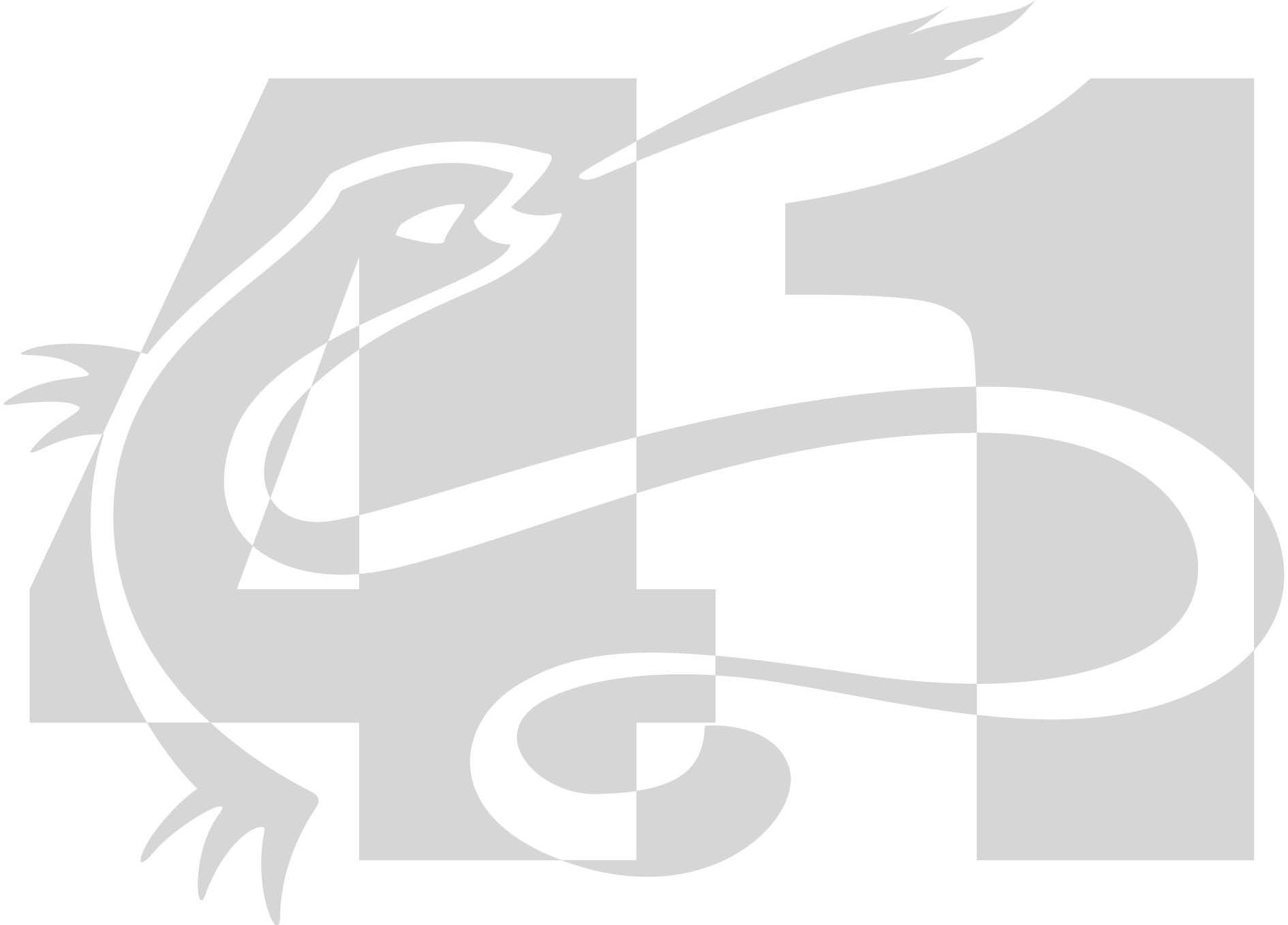 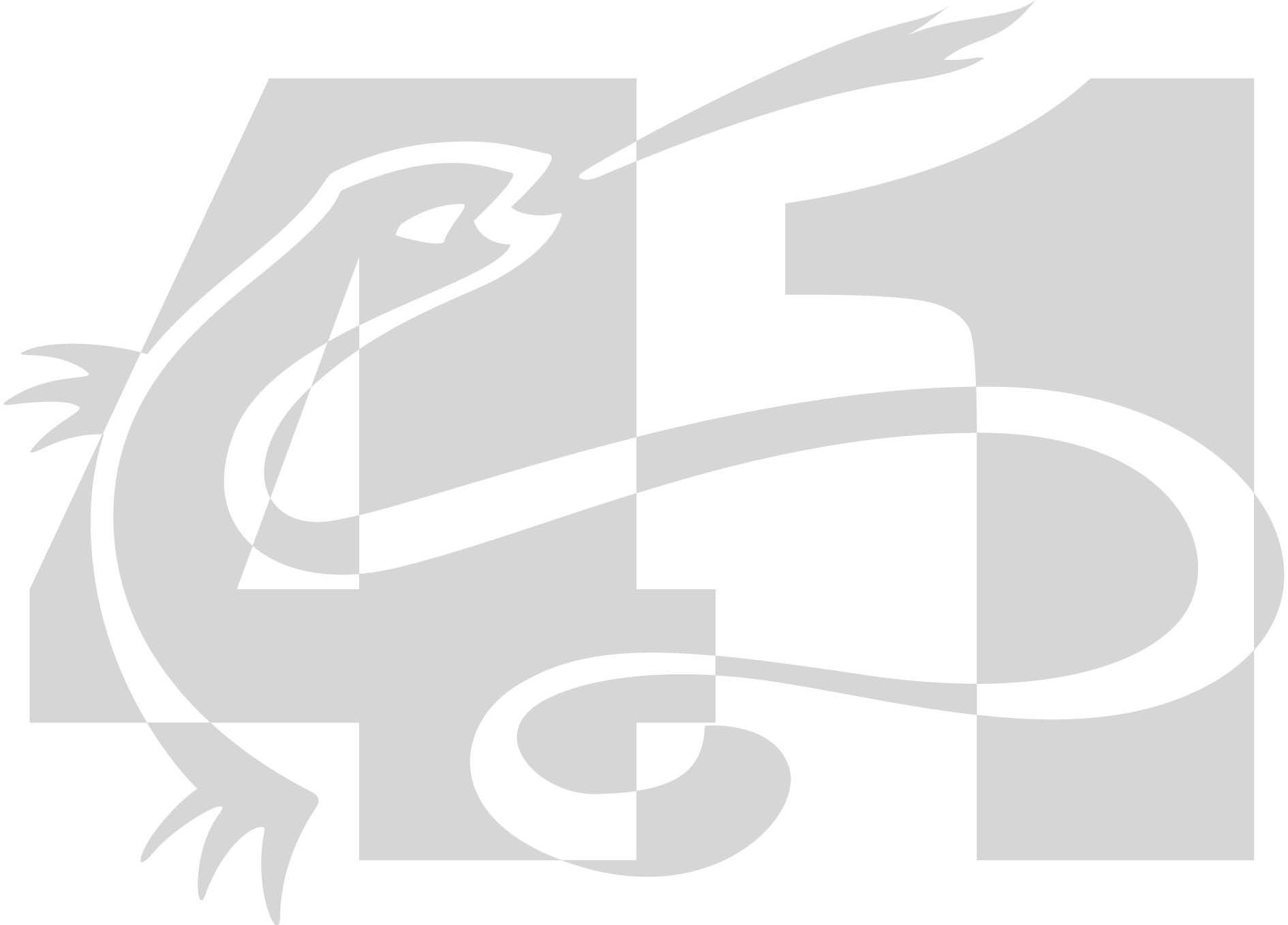 Règlement :Compétition ouverte aux catégories jeunes, juniors, seniors et maitres.Suivant le nombre d’engagés les séries pourront être doublées (2 par couloir) ou regroupées.Récompenses :  Journée d’automne :Les 3 meilleures performances à la table de cotation filles et garçons de la catégorie junior-sénior seront récompensées par un lot.Les 3 premiers Jeunes par épreuves seront récompensés.Départementaux des maitres :Chaque épreuve sera récompensée par un podium unique de 3 nageurs ou nageuses en s'appuyant non pas sur le temps mais le nombre de points réalisés grâce aux coefficients des interclubs maîtres pour confondre toutes les catégories Officiel :Chaque club est tenu de fournir un officiel par réunion, au delà de 5 nageurs les clubs sont tenus de fournir au minimum deux officiels par réunion.Journée d’automne 2 et départementaux Maitres hiverProgrammeProgrammeProgrammeOuverture des portes8H3013H30Début des épreuves9H1514H15Épreuves400 Nage Libre200 4 Nages50 Papillon100 Dos200 Brasse50 Nage Libre200 Dos100 4 Nages100 Papillon50 Brasse100 Nage Libre200 Papillon50 Dos100 Brasse1500 Nage Libre400 4 Nages200 Nage LibreDate :16 décembre 2018Lieu :MONTRICHARD Nombre de lignes d’eau : 4Engagements sur Extranat avant le 13 décembreEngagements sur Extranat avant le 13 décembreEngagements sur Extranat avant le 13 décembre